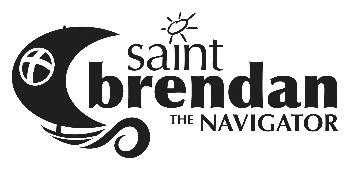 Funeral Planning WorksheetName, birthdate and date of death: Next of kin name, address, phone, email (for our records):Funeral home choice:Cemetery choice/burial or cremation:Visitation:			none				funeral home day/evening before	Vigil service at end of evening visitationFuneral Liturgy:	Mass with body present		Mass with cremated remains present										urn or casket					Funeral liturgy outside of Massfuneral home or church/chapelLocation:	 Church	Chapel at _________________ Cemetery         Funeral HomeFuneral Liturgy Details (please see music and readings suggestions sheets):Opening Hymn:Old Testament Reading:Responsorial Psalm is Psalm 23, sung by cantor if Mass at churchNew Testament Reading:Gospel Reading:Preparation of Gifts Hymn:	Communion Hymn:Recessional Hymn:**Please note there are no eulogies permitted at Mass; they may be given at the vigil service or included in the program in written form.  See FAQ sheet or website for more information.Committal:		immediately after liturgy			at a later date (cremation only)*it is preferred that cremated remains are interred as soon as possible after the funeral ritesCelebration of Life Luncheon:At this time we are unable to provide a luncheon due to social distancing and safety guidelines.Additional Notes, Questions, Requests: